Příloha č. XMezinárodní řádMultilateralismus založený na respektu k platným normám jako existenciální imperativ. Udržení multilateralismu a prosazování multilaterálního přístupu k řešení aktuálních globálních výzev. Evropská unie jednotná a odolná, jako efektivní aktér na globální scéně v novém kontextu – globální témata a aktéři, hrozby a příležitosti. Budoucnost a konkrétní oblasti působení politik Východního partnerství ve světle potvrzení evropské perspektivy Ukrajiny, Moldavska a Gruzie. EU a západní Balkán - priority a důraz v novém kontextu dění na Východě. Pomoc Ukrajině při obraně proti ruské agresi, priority ČR při obnově Ukrajiny bilaterálně i v rámci EU. Nastavení nové politiky EU vůči Rusku, zájmy ČR, spolupráce s like-minded partnery.Priority a zájmy ČR ve vztahu k rozšíření EU, ve světle volání po vnitřní reformě mechanismů EU.Důsledky RU agrese na Ukrajině v globální bezpečnosti, strategická koncepce NATO a strategický kompas EU – stav provádění a výhled, rizika a příležitosti, synergie EU-NATO.Transatlantické partnerství – ruská válka na Ukrajině vprostřed trendu amerického odklonu k Indo-Pacifiku, české zájmy, rizika a příležitosti. Vztah EU-UK: kam a jak dále, české zájmy, rizika a příležitosti.Posilování strategického zapojení v indo-pacifickém regionu (implementace „EU-Asia Connectivity Strategy“)Otázky prvotních příčin migrace (tzv. root causes nebo push-factors) a nuceného vysídlení ve zdrojových zemích migrace a možnosti přispění zahraniční politiky k efektivnímu managementu migračních toků a migrační politiky, prevence konfliktů, přístupy členských zemí EU k migraci.Bezpečnost Možné konkrétní iniciativy: posilování strategického trojúhelníku EU-US-NATO. Energetická krize kvůli ruské válce – dlouhodobé dopady na koncept evropské a mezinárodní bezpečnostiHybridní působení; jak zvyšovat odolnost v rámci EU a NATO - spolupráce s evropskými i mimoevropskými partnery.Klimatická změna; geopolitické a bezpečnostní dopady zelené transformace a dekarbonizace; kontext aktuální energetické krize. Konkrétní perspektivy a možnosti: strategická komunikace, informační války, čelení desinformacím, využívání médií, a role sociálních sítí – posilování odolnosti společností. Dopady, geopolitika a bezpečnostní implikace nových a přelomových technologií, včetně domény vesmíru - úsilí o nastavování mezinárodních standardů v regulaci nových digitálních technologií v souladu s normami zodpovědného chování států v kybernetickém prostoru, rozvoj kapacit.Prosperita a udržitelnostObchodní příležitosti pro české firmy v zahraničí v souvislosti s politikou EU „green transition“ – pohled vpřed bez předsudků. Kam dále: Zahraniční rozvojová spolupráce a humanitární pomoc v kontextu Agendy 2030 a naplňování globálních Cílů udržitelného rozvoje (zejména SDG7 a SDG12) s možnými přesahy do obchodně-ekonomické spolupráce, včetně příležitostí pro české schopnosti, technologie a řešení k zapojení do realizace evropské rozvojové spolupráce (nástroje NDICI a TEI). Rozvoj moderní ekonomické diplomacie ČR – přeshraniční srovnání konceptů, metod a efektivity, včetně nového vývoje v kontextu ruské války na Ukrajině.Jak se zapojit do evropské „velké strategie“: obchodní příležitosti pro české firmy v zahraničí v kontextu EU strategie "Global Gateway" a politický kontext.Nové ideje: Podpora demokracie a lidských práv ve světě, good governance, podpora transformační spolupráce.Veřejná diplomacie a krajanéPodpora českého kulturního dědictví v zahraničí (2021-25). Zvýšení standardu služeb pro CZ občany v zahraničí. Intenzivnější a efektivní zapojení orgánů státní správy do přímé i nepřímé podpory českých občanů v zahraničí (krajanských komunit). 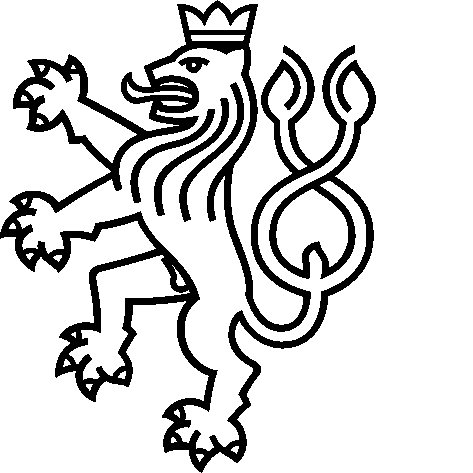 Ministerstvo zahraničních věcí
České republikyOdbor zahraničněpolitických analýz a plánování                  Loretánské nám. 5, 118 00 Praha 1tel.: +420 224 182708, fax: +420 224 182015                                 email:  ozap_dotace@mzv.czwww.mzv.czPriority zahraniční politiky ČR a mezinárodní vztahy Tematické okruhy pro rok 2023